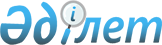 Об установлении Перечня категорий граждан, пользующихся физкультурно-оздоровительными услугами бесплатно или на льготных условиях, за исключением лиц с инвалидностью, а также размеров льготПостановление акимата города Жезказган Карагандинской области от 27 августа 2015 года № 19/34. Зарегистрировано Департаментом юстиции Карагандинской области 30 сентября 2015 года № 3419.
      Сноска. Заголовок постановления - в редакции постановления акимата города Жезказган области Ұлытау от 14.12.2023 № 42/11 (вводится в действие по истечении десяти календарных дней после дня его первого официального опубликования).
      В соответствии со статьей 31 Закона Республики Казахстан от 23 января 2001 года "О местном государственном управлении и самоуправлении в Республике Казахстан", статьей 48 Закона Республики Казахстан от 3 июля 2014 года "О физической культуре и спорте", акимат города Жезказган ПОСТАНОВЛЯЕТ:
      1. Установить прилагаемый Перечень категорий граждан, пользующихся физкультурно-оздоровительными услугами бесплатно или на льготных условиях, за исключением лиц с инвалидностью, а также размеры льгот.
      Сноска. Пункт 1 – - в редакции постановления акимата города Жезказган области Ұлытау от 14.12.2023 № 42/11 (вводится в действие по истечении десяти календарных дней после дня его первого официального опубликования).


      2. Контроль за исполнением настоящего постановления возложить на заместителя акима города Акилбекову З.Д.
      3. Настоящее постановление вводится в действие по истечении десяти календарных дней после дня его первого официального опубликования. Перечень категорий граждан, пользующихся физкультурно-оздоровительными услугами бесплатно или на льготных условиях, за исключением лиц с инвалидностью, а также размеры льгот
      Сноска. Заголовок приложения - в редакции постановления акимата города Жезказган области Ұлытау от 14.12.2023 № 42/11 (вводится в действие по истечении десяти календарных дней после дня его первого официального опубликования).
      *Примечание: данный перечень распространяется на государственные физкультурно-оздоровительные и спортивные сооружения. 
					© 2012. РГП на ПХВ «Институт законодательства и правовой информации Республики Казахстан» Министерства юстиции Республики Казахстан
				
      Аким города Жезказган

Б. Ахметов

№ п/п
Категории граждан
Размеры льгот
1
Дети до 7 лет 
Бесплатно
2
Дети-школьники из многодетных и малообеспеченных семей
Бесплатно
3
Дети школьники из детских домов
Бесплатно
4
Спортсмены ветераны
Бесплатно
5
Школьники 
Льготы в размере 50% от стоимости оказываемых спортивных и физкультурно-оздоровительных услуг
6
Студенты 
Льготы в размере 50% от стоимости оказываемых спортивных и физкультурно-оздоровительных услуг
7
Пенсионеры 
Льготы в размере 50% от стоимости оказываемых спортивных и физкультурно-оздоровительных услуг